AGENȚIA NAȚIONALĂ PENTRU SIGURANȚA ALIMENTELORORDIN nr.__________Cu privire la aprobareaRegulamentului de audit și încheiere a acordului de echivalențăÎn temeiul art. 20 (2) și art.24 alin.(62) Legea nr. 221/2007 privind activitatea sanitară veterinară,  art.24 alin.(1) Legea nr. 50/2013 cu privire la controalele oficiale pentru verificarea conformității cu legislația privind hrana pentru animale și produsele alimentare și cu normele de sănătate și de bunăstare a animalelor și Normei sanitar-veterinare privind stabilirea cerinţelor de sănătate animală care reglementează producţia, procesarea, distribuţia şi plasarea pe piaţă a unor produse de origine animală, destinate consumului uman aprobate prin Anexa nr. 1 al Hotărârii Guvernului nr.1408/2008 cu privire la aprobarea unor norme sanitar-veterinare, ORDON: 1. Se aprobă Regulamentul cu privire la modul de efectuare a auditului și de încheiere a acordului de echivalență a autorității competente dintr-o țară terță care are intenția să exporte produse și subproduse de origine animală, animale vii, material seminal, ovule și embrioni în Republica Moldova, conform anexei nr.1.2. Se aprobă Lista țărilor și unităților pentru importul produselor și subproduselor de origine animală supuse controlului sanitar veterinar, animalelor vii, materialului seminal, ovulelor și embrionilor în Republica Moldova conform anexei nr.2. 3. Inspectorii din cadrul posturilor de inspecție la frontieră la controlul efectuat la import vor verifica prezența țării/unității/produsului în sistemul informațional TRACES sau în Anexa nr.2.3. Prezentul ordin intră în vigoare la data publicării în Monitorul Oficial al Republicii Moldova.4. Controlul asupra executării prezentului ordin se pune în sarcina directorului general adjunct în domeniul sanitar-veterinar și a directorului general adjunct în domeniul siguranței alimentelor.Director general 			      			        Radu MUSTEAȚAAnexa nr.1 la OrdinulAgenției Naționale pentru Siguranța Alimentelor nr. ......... din .................................. 2024Regulamentul cu privire la modul de efectuare a auditului și de încheiere a acordului de echivalență a autorității competente dintr-o țară terță care are intenția să exporte produse și subproduse de origine animală, animale vii, material seminal, ovule și embrioni în Republica MoldovaI. Introducere, scop, obiective și domeniu de aplicare1. Prezentul Regulament este elaborat în scopul stabilirii normelor tehnice de implementare ale art.24 alin.(6) din Legea 221/2007 privind activitatea sanitară veterinară și protejării sănătății publice veterinare și cea a animalelor din Republica Moldova.2. Prezentul Regulament stabilește norme specifice privind efectuarea auditului și de încheiere a acordului de echivalență a autorității competente dintr-o țară terță care are intenția să exporte produse și subproduse de origine animală, animale vii material seminal, ovule și embrioni în Republica Moldova.  3. Obiectivul auditului este de a verifica dacă controalele oficiale și alte activități oficiale, reglementate prin Legea nr.50/2013 cu privire la controalele oficiale pentru verificarea conformității cu legislația privind hrana pentru animale şi produsele alimentare şi cu normele de sănătate şi de bunăstare a animalelor, sunt puse în aplicare în mod eficace și sunt adecvate pentru a îndeplini cerințele legislației relevante, inclusiv pentru a asigura conformitatea cu cerințele naționale sanitare veterinare și pentru siguranța alimentelor.4. O țară terță poate apărea pe lista din Anexa nr.2 a prezentului Regulament, din care sunt permise importurile de produse alimentare de origine animală, animale vii, material seminal, ovule și embrioni numai dacă țara respectivă demonstrează că autoritatea competentă a statului respectiv asigură garanții corespunzătoare cu privire la conformitatea acestora cu legislația Republicii Moldova. 5. În conformitate cu prevederile art.20 alin.(2) din Legea 221/2007, un import de produse alimentare de origine animală, animale vii, material seminal, ovule și embrioni de la o unitate dintr-o țară terță poate avea loc doar dacă unitatea este inclusă în Anexa nr.2 a prezentului Regulament. 6. Prin excepție de la pct. 3. și 4., produse alimentare de origine animală, animale vii, material seminal, ovule și embrioni provenite din țările terțe și care sunt incluse în sistemul TRACES, pot fi exportate în Republica Moldova, în lipsa unui audit și a unui acord de echivalență, însă doar după coordonarea bilaterală a certificatelor sanitar-veterinare între autoritățile competente. 7. Coordonarea certificatelor cu autoritatea competentă din țara de export pentru importul produselor alimentare de origine animală, animalelor vii, materialului seminal, ovule și embrioni în Republica Moldova se finalizează prin parafarea bilaterală de către reprezentanții ambelor țări, membri delegați ai Organizației Mondiale pentru Sănătatea Animală (eng. WOAH).8. După parafare, modelele de certificate se abrobă prin Dispoziția Agenției și se publică pe site-ul oficial al Agenției.II. Legislația aplicabilă9. În sensul prezentului Regulament, este aplicabilă legislația:Lege nr.50/2013 cu privire la controalele oficiale pentru verificarea conformității cu legislația privind hrana pentru animale şi produsele alimentare şi cu normele de sănătate şi de bunăstare a animalelor;Lege nr.221/2007 privind activitatea sanitară veterinară;Lege nr. 306/2018 privind siguranța alimentelor;Hotărârea Guvernului nr.1408/2008 cu privire la aprobarea unor norme sanitar-veterinare:Hotărârea Guvernului nr.14/2023 cu privire la organizarea și funcționarea Agenției Naționale pentru Siguranța Alimentelor;Hotărârea Guvernului nr.229/2017 cu privire la aprobarea Normei sanitar-veterinare privind importul şi tranzitul păsărilor de curte şi produselor de pasăre, precum şi a cerințelor de certificare sanitar-veterinară;Hotărârea Guvernului nr.913/2018 pentru aprobarea Normei sanitar-veterinare privind condițiile de sănătate și certificare animală la comerțul (importul și exportul) cu bovine și porcine;Hotărârea Guvernului nr.229/2017 cu privire la aprobarea Normei sanitar-veterinare privind importul şi tranzitul păsărilor de curte şi produselor de pasăre, precum şi a cerințelor de certificare sanitar-veterinară;Hotărârea Guvernului nr. 711/2014 pentru aprobarea Normei sanitar-veterinare privind stabilirea condiţiilor de sănătate animală şi sănătate publică şi de certificare sanitar-veterinară a importurilor de lapte crud, a produselor lactate, a colostrului şi a produselor pe bază de colostru destinate consumului umanHotărârea Guvernului nr. 1113/2010 pentru aprobarea Normei sanitar-veterinare ce stabileşte cerinţe faţă de certificarea sanitar-veterinară pentru importul şi plasarea pe piaţă a animalelor vii de acvacultură şi a produselor obţinute de la acestea;Hotărârea Guvernului nr. 560/2015 cu privire la aprobarea Normei de sănătate animală şi publică, precum şi modelelor de certificate pentru importul anumitor produse din carne, stomacuri, vezici şi intestine tratate destinate consumului uman;Hotărârea Guvernului nr. 48/2009 cu privire la aprobarea Normei sanitar-veterinare privind condiţiile de sănătate animală şi publică şi de certificare sanitar-veterinară pentru importul în Republica Moldova al anumitor animale vii şi al cărnii proaspete provenite de la acestea.Ordin ANSA nr.57/2023 cu privire la aprobarea Regulamentului de stabilire a normelor de certificare sanitar-veterinară a mărfurilor supuse controlului sanitar-veterinar de stat;Ordinul ANSA nr. 5/2021 privind aprobarea listei substanțelor active din punct de vedere farmacologic și clasificarea lor în funcție de limitele reziduale maxime din produsele alimentare de origine animală.  Instrucțiuni privind judecarea echivalenței măsurilor sanitare asociate cu sistemele de inspecție și certificare a alimentelor al Comisiei Codex Alimentarius CAC/GL 53-2003;III. Noțiuni:10. În sensul prezentului Regulament, se utilizează noțiunile prevăzute: audit – examinare metodică și independentă a respectării modului de efectuare a controalelor oficiale pentru verificarea conformității cu legislația privind hrana pentru animale, produsele alimentare și cu normele de sănătate și bunăstare a animalelor, destinată să stabilească dacă activitățile și rezultatele aferente respectă dispozițiile stabilite și dacă aceste dispoziții sânt puse în aplicare cu eficientă și permit atingerea obiectivelor;echivalență – capacitatea diferitor sisteme sau măsuri de a îndeplini obiective identice. Noțiunea „echivalent” se referă la diferite sisteme sau măsuri capabile să îndeplinească obiective identice;„metodă de audit”  -  înseamnă gradul de accentuare care urmează să fie aplicat în cadrul unui audit vizând activitățile auditate (de exemplu, auditarea directă a conformității, cu un accent inițial pe realizări și rezultate, versus auditarea sistemelor de control, cu un accent inițial pe sisteme și controale).instrument pentru auto-raportare (IAR) - Conține întrebări referitoare la obiectivele de siguranță alimentară axate pe reglementări care reflectă criteriile de echivalență utilizate de ANSA pentru a determina dacă sistemul de inspecție documentat al siguranței alimentelor și sănătate și bunăstare a animalelor dintr-o țară este echivalent cu sistemul de inspecție ANSA. IV. Principii fundamentale11. Metodele alese pentru aplicarea principiilor auditului trebuie să vizeze toate controalele oficiale și alte activități oficiale la toate etapele lanțului de producție alimentar din țara exportatoare, care intră sub incidența Legii nr. 50/2013, inclusiv activitățile tuturor autorităților competente, indiferent de modul lor de organizare sau de nivelul administrativ, precum și ale tuturor agențiilor sau organismelor de control implicate. În acest scop, auditul trebuie să se extindă, dacă este necesar, dincolo de barierele administrative.12. Pentru a consolida și a menține încrederea în integritatea sistemului de audit, gestionarea și punerea în aplicare a procesului de audit trebuie să fie transparent pentru toate părțile interesate relevante. În particular, trebuie să existe o transparență totală între echipa de audit desemnată și entitatea auditată. 13. Independența trebuie abordată la nivel organizațional, funcțional, la nivelul procesului de audit și al auditorului. Echipa de audit este numită prin Ordinul Agenției. Trebuie să fie asigurat un mandat clar, documentat, care să acorde competențele necesare pentru efectuarea auditurilor. Acest mandat trebuie să includă cel puțin scopul, responsabilitățile, autoritatea și răspunderea echipei de audit, precum și orice alte aspecte care sunt considerate necesare pentru atingerea unui nivel satisfăcător de independență. V. Punerea în aplicare a procesului de audit14. Pentru a obține permisiunea de import a produselor alimentare de origine animală sau a animalelor vii prin echivalență, Agenția Națională pentru Siguranța Alimentelor (în continuare - ANSA) determină în cadrul auditului dacă sistemul de inspecție al siguranței alimentelor, după caz al sănătății și bunăstării animalelor din țara terță atinge un nivel adecvat de protecție a sănătății publice, așa cum este aplicat pe plan național de ANSA. 15. Țara terță nu este obligată să dezvolte și să implementeze aceleași reglementări sau proceduri de inspecție ca în cazul ANSA, ci mai degrabă țara trebuie să demonstreze în mod obiectiv modul în care legile, reglementările și procedurile sale îndeplinesc un nivel echivalent de protecție a sănătății publice cu sistemul de inspecție implementat de Republica Moldova. 16. Țările care intenționează să devină eligibile pentru a exporta produse alimentare de origine animală sau animale vii în Republica Moldova trebuie să demonstreze că au un sistem de cerințe de inspecție și control al siguranței alimentare,  sănătății și bunăstării animalelor care este echivalent cu cel al Republicii Moldova.Obiective principale17. Scopul auditului este de a verifica respectarea normelor sanitare vetrinare și funcționarea sistemelor de control oficial. În acest scop, sistemul de audit ar trebui să vizeze următoarele puncte:1) Verificarea efectuării controalelor oficiale în conformitate cu modalitățile planificate. Scopul este de a oferi asigurări că autoritățile competente își îndeplinesc obligațiile generale, iar controalele oficiale sunt efectuate astfel cum s-a preconizat și că instrucțiunile sau îndrumările adresate personalului care efectuează astfel de controale sunt respectate. Verificarea acestei cerințe poate, într-o mare măsură, să fie efectuată printr-o revizuire a documentelor, dar ar trebui, de asemenea, să includă o verificare la fața locului. 2)Verificarea aplicării eficace a modalităților planificate. Eficacitatea reprezintă măsura în care controalele oficiale produc un efect (preconizat) și/sau ating un obiectiv. Este de așteptat să existe un sistem de control oficial care funcționează în mod adecvat bazat pe riscuri, în baza modalităților planificate, pentru a verifica respectarea cerințelor legale relevante și atunci când se constată neconformități, pentru a aplica măsuri de atenuare sau eliminare a acestor neconformități într-un interval de timp adecvat. În plus, el ar trebui să exercite un nivel de control și de asigurare a aplicării normelor care să poată acționa ca factor de descurajare a neconformării, precum și să gestioneze riscurile pentru siguranța alimentelor și al sănătății şi bunăstării animalelor. Verificarea acestei cerințe ar trebui să includă o evaluare a calității, a fiabilității și a consecvenței controalelor, precum și să implice activități de audit la fața locului. 3) Verificarea faptului că modalitățile planificate sunt adecvate pentru atingerea obiectivelor controalelor oficiale. Adecvarea se referă la „adecvarea la obiectivul urmărit” a concepției și a punerii în aplicare a sistemului de control pentru a obține rezultatele vizate. Acest aspect este deosebit de relevant atunci când există indicii potrivit cărora controalele efectuate în conformitate cu modalitățile planificate nu ating rezultatele sau obiectivele planificate. Verificarea acestei cerințe ar trebui să includă evaluarea controalelor oficiale, de exemplu planificarea, frecvența/intensitatea acestora și metodele aplicate, având în vedere structura și profilul de risc ale lanțului (lanțurilor) de producție, precum și practicile și volumul producției. De asemenea, ea ar trebui să analizeze constrângerile care ar fi putut influența planificarea sau punerea în aplicare a modalităților.Planificarea și pregătirea auditului18. Prin Ordinul Agenției se stabilește lista angajaților care pot fi desemnați în misiunile de audit, asigurându-se formarea profesională continuă a acestora.19. Echipa de audit trebuie să planifice auditul, reieșind din disponibilitatea resurselor, astfel încât să se asigure că este efectuat în mod eficient și eficace și în timp util.20. Planul de audit ar trebui să ofere o înțelegere, tehnică și juridică, a temei de audit și a posibilelor entități audiate, să determine obiectivele și sfera de cuprindere ale auditului, să stabilească criteriile de audit, să identifice domeniile esențiale/de risc, să selecteze metoda de audit și să estimeze resursele și calendarul.21. Criteriile de audit ar trebui să includă obiective care decurg din cerințe specifice prevăzute în legislația națională relevantă, dacă este cazul.22. Odată ce au fost definite obiectivele, sfera de cuprindere și criteriile auditului, metodologia și tehnicile de audit, scopul stabilirii metodei de audit este acela de a asigura că obiectivele auditului sunt îndeplinite și că se colectează suficiente dovezi de audit adecvate pentru a formula concluzii de audit valabile și fiabile. Metoda de auditare este deplasarea fizică a echipei de audit la fața locului. În cadrul misiunii de audit pentru a colecta informații necesare despre cerințele legislative, planurile de controale oficiale și planurile de monitorizare, pe lângă deplasarea fizică, echipa de audit poate folosi și metoda de audit prin videoconferință (on-line). 23. Echipa de audit trebuie, în etapa de planificare a auditului, să ia în considerare dovezile de audit care ar trebui să fie necesare. Planificarea dovezilor necesare, precum și a modului, a momentului și a locului în care acestea să fie colectate, face parte integrantă din procesului de planificare a auditului. Calitatea dovezilor colectate are un efect direct și semnificativ asupra constatărilor și concluziilor auditului.VIII. Efectuarea auditului24. Înainte de a începe activitatea de audit, echipa de audit trebuie să asigure de faptul că entitatea auditată este pe deplin informată cu privire la scopul, obiectivele și sfera de cuprindere ale auditului, precum și la cerințele privind contribuțiile sau asistența din partea entității auditate, de exemplu accesul la sedii, documente sau date, fie înaintea, fie în timpul desfășurării auditului. Totodată, echipa de audit remite în adresa entității auditate chestionarul de preaudit (conform  anexei nr.3). 25. Organizarea unei reuniuni de deschidere este o bună ocazie pentru a asigura faptul că informațiile relevante sunt comunicate între echipa de audit și personalul esențial al entității auditate. Această reuniune reprezintă un forum pentru a clarifica obiectivele auditului, a asigura înțelegerea planului de audit, a stabili modalitățile de lucru și a aborda eventualele aspecte restante.26. Atunci când efectuează un audit, echipa de audit ar trebui să colecteze, să verifice și să analizeze/să evalueze dovezile de audit pentru a asigura faptul că acestea sunt adecvate și suficiente pentru a atinge obiectivele auditului, în special în ceea ce privește respectarea modalităților planificate, eficacitatea punerii în aplicare și adecvarea modalităților planificate pentru a atinge obiectivele stabilite. Aceste activități ar trebui să fie înregistrate.27. Dovezile de audit ar trebui să fie comparate cu criteriile de audit și cu obiectivele auditului pentru a permite echipei de audit să elaboreze constatările auditului și să prezinte concluzii de audit convingătoare. Doar dovezile de audit care sunt adecvate și suficiente vor sprijini în mod efectiv constatările, concluziile și recomandările auditului (după caz) care pot rezista unor contestații și care pot îndeplini cerințele revizuirii intern și extern.28. În cadrul misiunii de audit autoritatea competentă din țara auditată trebuie să asigure accesul echipei de audit la toate unitățile din lanțul alimentar.29. În cadrul reuniunii de închidere, echipa de audit prezintă rezultatele auditului și ar trebui să se creeze posibilitatea pentru:discuții cu privire la constatările și concluziile preliminare cu conducerea entității auditate și obținerea de opinii din partea conducerii cu privire la ele;corectarea neînțelegerilor de către entitatea auditată și discutarea constatărilor și a concluziilor preliminare, precum și furnizarea de informații sau clarificări suplimentare în sprijinul poziției sale;prezentarea, de către entitatea auditată, a punctelor sale de vedere cu privire la efectuarea auditului.30. Echipa de audit poate revizui constatările și concluziile preliminare pe baza unei analize suplimentare a dovezilor colectate sau a dovezilor suplimentare care urmează să fie transmise în termen de până la 3 luni.31. Orice opinie relevantă furnizată de entitatea auditată trebuie să fie înregistrată și luată în considerare atunci când se transmit rapoarte cu privire la audit, precum și în cadrul viitoarelor audituri.IX. Raportul de audit32. Raportul de audit este o parte foarte importantă a auditului pentru:a oferi asigurări relevante cu privire la funcționarea proceselor care fac obiectul auditului;a identifica și a disemina bune practici;a identifica domeniile de neconformitate sau de deficiență și a le aduce în atenția entității auditate în vederea aplicării măsurilor de remediere și/sau de prevenire;a pregăti o bază pentru monitorizarea acțiunilor întreprinse de entitatea auditată ca răspuns la recomandările auditului;a oferi posibilitatea de a comunica cu alte părți interesate, dacă este cazul.33. Un raport de audit ar trebui să fie obiectiv, convingător și adecvat temporal.34. Pentru a fi obiectiv, echipa de audit ar trebui, atunci când raportează, să prezinte dovezi relevante. Prezentarea selectivă a dovezilor ar trebui evitată și ar trebui ca opiniile echipei de audit care nu sunt susținute de dovezi solide să nu fie reflectate în raport. Raportarea ar trebui să fie echilibrată și să nu se concentreze exclusiv pe elementele negative. Raportul ar trebui să conțină declarații pozitive în cazul în care se constată că activitățile entității auditate sunt bine organizate și executate.35. Un audit convingător își stabilește credibilitatea prin prezentarea unor constatări valide, bazate pe dovezi, a unor concluzii logice și a unor recomandări practice, realiste și relevante. Raportul ar trebui să fie structurat în mod logic și să conducă cititorul de-a lungul procesului, de la scopul auditului, obiectivele și sfera de cuprindere ale auditului, prin constatări și concluzii, până la recomandări. Ar trebui să existe o coerență clară între dovezi, constatări, concluzii și recomandări.36. Concluziile ar trebui să se refere la conformitatea cu modalităților planificate, la eficacitatea punerii în aplicare și la adecvarea modalităților planificate de a atinge obiectivele enunțate, după caz. Ele ar trebui să se bazeze pe dovezi obiective. 37. Recomandările ar trebui să vizeze eliminarea sau corectarea motivelor pentru care entitatea auditată nu a îndeplinit criteriile de audit. Recomandările nu ar trebui să indice măsurile care ar trebui luate de entitatea auditată, ci să precizeze în schimb rezultatul care ar trebui obținut prin intervenția entității auditate, pe baza unor măsuri de remediere și/sau de prevenire.38. Conținutul minim al raportului ar trebui să includă:identificarea auditului, a datelor, a locurilor și a entității auditate;obiectivele, sfera de cuprindere, metodologia și criteriile auditului;constatările (și dovezile aferente), concluziile și, după caz, recomandările auditului.echipa de audit poate fi identificată sau nu în raport.39. 	Raportul va fi prezentat într-un termen de până la 6 luni de la furnizarea ultimelor informații.40. Publicarea în listă poate fi numai după parafarea Certificat Sanitar Veterinare conform pct.6X. Acțiunile subsecvente rezultatelor auditului41. Dacă este cazul, entitatea auditată ar trebui să elaboreze și să realizeze un plan de acțiune. El ar trebui să propună măsuri de remediere și de prevenire, pe baza unui calendar, pentru a aborda orice recomandare formulată în urma auditului. Echipa de audit ar trebui să evalueze adecvarea planului de acțiune și poate participa la verificarea punerii sale în aplicare:1) Planul de acțiune permite echipei de audit să evalueze dacă măsurile de remediere și de prevenire propuse sunt suficiente pentru a răspunde recomandărilor din raportul de audit. Planurile de acțiune ar trebui să includă stabilirea de priorități în funcție de riscuri, responsabilitatea punerii în aplicare și calendare de finalizare a măsurilor de remediere și de prevenire. O diversitate de planuri de acțiune ar putea fi considerate satisfăcătoare. Entitatea auditată este cea care alege dintre diversele opțiuni disponibile.2) Măsurile de remediere și de prevenire nu ar trebui să se limiteze la abordarea cerințelor tehnice specifice, ci ar trebui să includă, după caz, măsuri la nivel de sistem (de exemplu, comunicarea, cooperarea, coordonarea, revizuirea și raționalizarea proceselor de control). O analiză a principalelor cauze ale oricărei neconformități ar trebui efectuată de entitatea auditată pentru a stabili cele mai adecvate măsuri de remediere și de prevenire. Orice divergență de opinii între entitatea auditată și echipa de audit ar trebui soluționată.3) Încheierea ar trebui să instituite mecanisme pentru a asigura faptul că planurile de acțiune sunt adecvate și că măsurile de remediere și de prevenire sunt finalizate în mod eficace și la timp. Procedurile de verificare a încheierii planului de acțiune ar trebui stabilite de comun acord de către entitatea auditată și echipa de audit. 42. În conformitate cu art. 20 (2) și art.24 alin.(61) din Legea nr. 221/2007 privind activitatea sanitară veterinară, Agenția stabilește ţările şi unităţile pentru importul în Republica Moldova de animale vii, produse şi subproduse de origine animală, material germinativ de origine animală, în funcţie de situaţia epizootică şi respectarea cerinţelor sanitare veterinare.43. Criteriile de includere în lista țărilor și unităților pentru importul produselor și subproduselor de origine animală supuse controlului sanitar veterinar, animalelor vii, materialului seminal, ovulelor și embrionilor în Republica Moldova din anexa nr.2, sunt următoarele: 1) legislația privind sănătatea animală a țării în cauză și normele privind intrarea în respectiva țară a animalelor, a materialului germinativ și a produselor de origine animală din alte țări  și teritorii;2) garanțiile oferite de către autoritatea competentă din țara în cauză referitor la punerea în aplicare eficientă și controlul legislației privind sănătatea animală menționate la sbpct. 1);3) organizarea, structura, resursele și competențele juridice ale autorității competente din țara în cauză;4) procedurile de certificare a sănătății animale în țara în cauză;5) statutul sanitar din țara în cauză ori din zonele și compartimentele acesteia, cu privire la bolile listate și bolile emergente și orice aspect de sănătate animală și publică sau situația de mediu în țara în cauză, sau în zonele sau compartimentele acesteia, care poate prezenta un risc pentru sănătatea animală sau publică sau pentru statutul ecologic al Republicii Moldova;6) garanțiile pe care le poate oferi autoritatea competentă din țara în cauză în ceea ce privește respectarea condițiilor de sănătate animală corespunzătoare reglementărilor din  Republica Moldova, sau aplicarea unor condiții echivalente;7) regularitatea și rapiditatea cu care țara în cauză furnizează informații cu privire la bolile animale infecțioase sau contagioase de pe teritoriul său Organizației Mondiale pentru Sănătatea Animală (WOAH), în special informații privind bolile enumerate în Codurile WOAH;8) rezultatele controalelor efectuate de Republica Moldova în țara terță în cauză;9) orice experiență dobândită în urma intrărilor anterioare de animale, material germinativ și produse de origine animală din țara în cauză și rezultatele controalelor oficiale efectuate la postul de control la frontieră din Republica Moldova asupra acestor animale, material germinativ și produse de origine animală.10) parafarea certificatelor saniater veterinare conform pct.6.XI. Resurse44. Resursele umane necesare pentru gestionarea, monitorizarea și efectuarea procesului de audit vor fi asigurate de către ANSA în funcție de disponibilitate. 45. Pentru efectuarea misiunii de audit se vor aplica tarife în conformitate cu Nomenclatorul serviciilor prestate de Agenția Națională pentru Siguranța Alimentelor, conform anexei nr. 2, din HG. Nr. 90/2019 cu privire la aprobarea Metodologiei de calculare a tarifelor la serviciile prestate de Agenția Națională pentru Siguranța Alimentelor.46. Cheltuielile de traducere licențiată și deplasare pe teritoriul țării va fi asigurată de către țara solicitantă.XII. Măsuri tranzitorii47. Unitățile cu drept de export în Republica Moldova incluse în lista publicată pe site-ul ANSA până la data intrării în vigoare a prezentului Regulament nu sunt afectate de prevederile acestuia, și urmează să fie încorporate în Anexa nr.2, cu excepția cazurilor de constatare a motivelor ce pot servi drept temei de suspendare sau radiere din listă.48. Unitățile stipulate la pct. 47 sunt suspendate sau radiate din listă la solicitarea proprie a agentului economic exportator/producător sau, la solicitarea autorității competente din țara de origine.49. Dreptul de export al unităților listate în Anexa nr.2 poate fi suspendat pe o perioadă determinată în cazul apariției unor boli oficial notificabile în țara de origine. Această suspendare poate fi limitată la o anumită zonă sau regiune dacă principiul regionalizării a fost furnizat de către autoritatea competentă și echivalat de către Agenția Națională pentru Siguranța Alimentelor.50. În vederea menținerii echivalenței cerințelor sanitar veterinare, Agenția Națională pentru Siguranța Alimentelor poate solicita, de la autoritatea competentă a unei țări terțe, unele informații relevante despre activitățile unor unități listate cu drept de export în Republica Moldova. Dacă în termen de 60 de zile, Agenția nu recepționează informația solicitată sau informația recepționată nu este suficientă, Agenția suspendă exportul în Republica Moldova până la furnizarea datelor solicitate pentru produsele vizate, astfel încât să fie asigurată protecția sănătății animalelor și oamenilor. În cazul în care, în termen de până la 6 luni, informațiile solicitate nu sunt furnizate sau informațiile recepționate nu sunt suficiente, unitatea respectivă este radiată din lista unităților cu drept de export.51. Unitățile nominalizate la pct. 47 le este suspendat dreptul de export în Republica Moldova în cazul în care Agenția Națională pentru Siguranța Alimentelor dispune de informații concludente referitoare la faptul că, unitățile nu mai întrunesc condițiile generale și specifice sanitar veterinare pentru grupul de produse pentru care au fost listate.XIII. Dispoziții finale52. Agenția Națională pentru Siguranța Alimentelor anual stabilește planul de efectuare a misiunilor de audit pentru monitorizarea unităților care au fost listate sub garanțiile autorităților competente a țărilor listate cu drept de export în Republica Moldova.53. În cazul în care în cadrul misiunilor de audit pentru monitorizare a unităților listate se constată că acestea nu respectă cerințele sanitare veterinare garantate, se suspendă exportul până la obținerea dovezilor de înlăturare a neconformităților constatate.54. În cazul în care în cadrul tuturor misiunilor de audit autoritatea competentă din țara auditată nu asigură accesul echipei de audit la unitățile din lanțul alimentar de interes, se interzice importul de la acestea.55. Aprobarea sau suspendarea țării terțe cu drept de export a produselor și subproduselor de origine animală, animalelor vii, material seminal, ovule și embrioni se face prin Ordinul Agenției, în baza raportului echipei de audit urmare a misiunii de audit.56. Aprobarea, suspendarea sau radierea unităților din țări terțe cu drept de export a produselor și subproduselor de origine animală, animalelor vii, material seminal, ovule și embrioni se face prin Ordinul Agenției, în baza:a) raportului echipei de audit urmare a misiunii de audit;b) garanțiilor prezentate de autoritatea competentă din țara terță listată;c) propunerilor Direcțiilor de profil ale Agenției;57. Includerea și modificarea listelor conform anexei nr. 2 de pe site-ul Agenției se efectuează de Direcția tehnologii informaționale a Agenției, conform pct. 5, și 52 al prezentului regulament.58. Direcțiile de profil ale Agenției vor asigura păstrarea și arhivarea dosarelor țărilor și unităților aprobate conform anexei nr. 2.Anexa nr.2 la OrdinulAgenției Naționale pentru Siguranța Alimentelor nr. ......... din .................................. 2024 Listațărilor și unităților pentru importul produselor alimentare de origine animală, animalelor vii, materialului seminal, ovulelor și embrionilor în Republica Moldova.Partea ILista țărilor și unităților pentru importul produselor alimentare de origine animală, în Republica Moldova (RM).Partea II Lista țărilor și unităților pentru importul animalelor vii, materialului seminal, ovulelor și embrionilor în Republica Moldova (RM).Note privind completarea Listei:Se denumirea țării și codul ISO (ex: Republica Moldova – MD);Numărul de aprobare prezentat de autoritatea competentă;Se va indica categoria de produse stabilite: pentru Partea I - conform capitolelor IV-XVIII al  Hotărârii Guvernului nr. 435/2010 și simbolurilor din tabelul nr. 1);pentru partea II – conform art. 2 al Legii nr. 221/2007;Tabel nr. 1Se indică specia de animale conform tabelului nr. 2Tabel nr. 2Se indică modelul de certificat sanitar veterinar coordonat și parafat (ex: Model POU - carne de pasăre, Model BOV-X – pentru bovine domestice de reproducere) Se va indica condițiile speciale impuse de comisia de audit și stipulate în Ordinul de aprobare. Se va indica, regiunile favorabile la boli notificabile, tipul de tratament specific...;Se va indica statutul unității și tării: (Aprobat, Suspendat, Radiat)Anexa nr.3 la OrdinulAgenției Naționale pentru Siguranța Alimentelor nr. ......... din .................................. 2024Chestionarul de preauditPre Chestionar pentru misiunea de auditEvaluarea țării, controale veterinare privind siguranța alimentară și sănătatea animalăSituația sănătății animalelorI.Legislația privind sănătatea animală1. Prezentarea datelor privind efectivele de animale pe specii.2. Enumerați bolile cu declarare obligatorie în țară (lista WOAH, lista națională, lista regională, altele).3. Specificați detaliile obligațiilor legale de notificare a focarelor suspectate de boli din lista WOAH.4. Furnizați detalii cu privire la orice obligații legale privind controlul și eradicarea bolilor din lista WOAH.5.  Furnizați detalii cu privire la orice plăți compensatorii disponibile pentru fermieri, lucrători în domeniul creșterii animalelor etc., atunci când animalele sunt sacrificate/omorâte în scopul controlului/eradicării bolilor.                                                                          II. Controale de rutină privind sănătatea animală(relevante pentru animalele și produsele care urmează să fie exportate în Republica Moldova)1. Descrieți orice program de monitorizare de rutină a prezenței bolilor enumerate de WOAH.2. Specificați controalele privind utilizarea deșeurilor alimentare umane și a altor subproduse, precum și metodele de eliminare.  Răspunsul trebuie să abordeze și problema deșeurilor alimentare provenite din transportul național și/sau internațional, de exemplu zboruri, nave de croazieră.3. Detaliați programele de vaccinare în vigoare pentru bolile enumerate de WOAH.III.	Notificarea bolilor1.	Descrieți procedurile existente pentru notificarea WOAH cu privire la un focar al unei boli cu declarare obligatorie.2.	Acțiunile pe care trebuie să le întreprindă fermierii, medicii veterinari privați etc. care suspectează un focar al unei boli cu declarare obligatorie.3.	Furnizați datele și detaliile privind focarele tuturor bolilor enumerate de WOAH (atât în rândul animalelor de fermă, cât și al animalelor sălbatice) care au apărut în ultimii 5 ani.   IV.	Focare de boli (boli incluse pe lista WOAH)1.	Detaliați planurile oficiale de urgență pentru focarele de boli enumerate de WOAH.2.	În cazul apariției unui focar de boală a unei boli cu declarare obligatorie, astfel cum este definită de WOAH:a) Indicați procedurile de eșantionare și testare utilizate pentru identificarea bolii și confirmarea diagnosticului.b) Descrieți acțiunile întreprinse pentru a controla boala în și în jurul oricăror exploatații/ferme infectate sau alte centre de focare (dacă acestea sunt în cauză, diferențele ar trebui să fie indicate clar).c) Indicați procedurile generale de control și/sau eradicare (de exemplu, vaccinare, sacrificare, sacrificare/vaccinare modificată etc.) adoptate.d) Descrieți procedurile utilizate pentru a confirma succesul controlului/eradicării bolii, inclusiv orice restricții privind repopularea spațiilor.3.	Furnizați detalii privind prezența oricăror populații de vectori care ar putea facilita răspândirea bolilor enumerate de WOAH.V. Vaccinarea (boli incluse pe lista WOAH)1.	Descrieți normele juridice aplicabile pentru utilizarea vaccinării împotriva bolilor animalelor.2.	Furnizați detalii complete cu privire la orice programe de vaccinare de rutină împotriva bolilor enumerate de WOAH.3.	În cazul în care se practică vaccinarea, furnizați detalii privind orice control asupra tipului de vaccin (de exemplu, viu, mort), tulpinilor, producției, utilizării, depozitării și distribuției.VI. Controale preexport1.	Controale efectuate în fermele/exploatațiile de origine în ceea ce privește starea de sănătate a animalelor.Sisteme de control ale autorității competenteVII. Structuri de management1.	Care este structura administrației veterinare? Atașați o organigramă.2.	În cadrul cărui departament guvernamental se află:a) Serviciul de Sănătate Animală?b) Serviciului de sănătate publică (siguranța alimentară)?3.	Indicați numele, responsabilitățile și datele de contact ale directorilor de la:a) Serviciului de Sănătate Animală.b) Serviciului de Sănătate Publică (Siguranța Alimentară).4.	Controlul medicamentelor de uz veterinar și al furajelor medicale.5.	Servicii de laborator.6.	Descrieți structura serviciilor menționate anterior și furnizați organigramele fiecărui serviciu. Ar trebui indicate procedurile de coordonare și cooperare între serviciile menționate anterior. Ar trebui indicate în mod clar liniile de management de la serviciile centrale la cele regionale și locale.7.	Indicați, cui raportează directorii și relația acestora cu ministerele guvernamentale relevante.VIII. Independența serviciilor oficiale1.	Descrieți procedurile care sunt în vigoare pentru a asigura independența serviciilor menționate anterior.2.	Ce legături există între serviciile oficiale și organismele private sau cvasi-guvernamentale? Vă rugăm să specificați acestea din urmă, dacă există.3.	Ce competențe de investigare și de aplicare sunt acordate serviciilor oficiale?Resurse(Următoarele informații trebuie furnizate separat pentru nivelurile central, regional și local ale serviciilor oficiale).IX. Finanțe1.	Indicați bugetul disponibil pentru funcționarea controalelor sanitare de rutină, a oricăror programe sanitare speciale și pentru gestionarea urgențelor sanitare.2.	Indicați proporția din buget furnizată de guvern și proporția furnizată de alte surse. Specificați aceste alte surse.X. Personal1. Ce norme se aplică activităților profesionale private ale funcționarilor permanenți (veterinari și auxiliari) în afara îndatoririlor lor oficiale?2. Care sunt sarcinile oficiale care pot fi îndeplinite de medicii veterinari/auxiliari privați?3. Care este cadrul juridic care asigură independența medicilor veterinari/auxiliari privați care îndeplinesc sarcini oficiale?XI. Recrutare și formare1.	Descrieți procedurile de recrutare a medicilor veterinari și a personalului tehnic.2.	Descrieți calificările minime (și anii de experiență, după caz) necesare pentru personalul veterinar și tehnic.3.	Dați detalii despre programele de formare de rutină sau speciale disponibile pentru personalul veterinar și tehnic nou recrutat.4.	Furnizați detalii cu privire la măsurile luate pentru dezvoltarea profesională continuă a personalului veterinar și tehnic.XII. Competențe juridice/de punere în aplicareIndicați competențele de executare și sancțiunile disponibile în caz de nerespectare a legislației naționale. Aceasta ar trebui să indice care ramură (ramuri) din cadrul serviciilor oficiale are (au) competența de a iniția și de a urmări urmărirea penală.Furnizați detalii cu privire la toate urmăririle penale întreprinse de serviciile oficiale în sectorul veterinar și al siguranței alimentare în ultimii trei ani, precum și la rezultatele acestora.XIII. Prioritizarea controalelor (programe de rutină)1.	Descrieți sistemul oficial de identificare, înregistrare și control al animalelor și al produselor alimentare de origine animală gestionat de serviciile oficiale.2.	Cum sunt evaluate diferitele riscuri și apoi prioritizate în funcție de nivelul de amenințare pe care îl reprezintă? Sunt efectuate revizuiri regulare și reevaluări? Ar trebui furnizate detalii privind frecvența și natura acestor revizuiri.XIV. Documentația controalelor1.	Furnizați detalii privind programele oficiale scrise de control la nivel național, regional și local pentru bolile care nu sunt incluse în planurile de urgență.2.	Furnizați exemple de rezultate documentate ale acestor programe și de măsuri luate ca răspuns la aceste rezultate.3.	Furnizați detalii despre orice sistem de audit intern sau extern conceput pentru a monitoriza funcționarea acestor programe de control.XV. Servicii de laborator1.	Indicați numărul și locațiile laboratoarelor incluse în orice rețele oficiale. Ar trebui să se precizeze statutul laboratoarelor (private/oficiale/de referință). Descrieți sarcinile laboratorului central și ale laboratoarelor regionale/locale din sectorul veterinar și al siguranței alimentelor.2.	Descrieți structura de gestionare a serviciului de laborator și relația acestuia cu serviciile veterinare centrale.3.	Descrieți orice legături cu laboratoarele de referință internaționale sau WOAH.XVI.   Controlul importurilor  1.	 Serviciile veterinare sunt responsabile de supravegherea importurilor? Dacă nu, care organism guvernamental independent este responsabil?2.	 Dacă este vorba de un organism independent, descrieți structura de gestionare, personalul și resursele. Care este responsabilitatea față de serviciile veterinare centrale?3.	 Descrieți sistemul de comunicare între autoritățile centrale și punctul de control la frontieră, precum și între punctele de control la frontieră.XVII. Sisteme de notificare și control al bolilor animalelor1.	Indicați ce boli din lista WOAH fac obiectul controalelor oficiale.2.	Indicați cerințele legale pentru notificarea focarelor suspectate și/sau confirmate ale bolilor menționate anterior.3.	Furnizați detalii cu privire la orice programe de supraveghere de rutină pentru bolile menționate anterior.4.	Furnizați detalii cu privire la orice programe documentate pentru a răspunde la focarele de boli cu notificare obligatorie ale WOAH.XVIII. Controale agenților chimici privind siguranța alimentelor1.	Indicați ce riscuri chimice de origine alimentară trebuie raportate serviciilor oficiale.2.	Descrieți procedurile în vigoare pentru cooperare/coordonare între ministerele și agențiile responsabile atunci când se identifică un focar de toxiinfecție alimentară cauzat de un agent chimic la o populație umană sau animală.3.	Furnizați detalii cu privire la orice planuri de urgență documentate pentru bolile de origine alimentară cauzate de un agent chimic.4.	Descrieți sistemul existent de înregistrare a toxiinfecțiilor alimentare cauzate de un agent chimic.XIX. Controale microbiologice privind siguranța alimentelor1.	Descrieți toate programele de monitorizare și/sau control în vigoare pentru agenții zoonotici la animale și la personalul din sectorul alimentar.2.	Detaliați cadrul legislativ național privind notificarea obligatorie a cazurilor suspecte/confirmate de agenți patogeni microbieni în furaje, animale și personalul din sectorul alimentar.3.	Ce acțiuni sunt necesare din partea fermierilor, veterinarilor privați etc. în cazul unui caz confirmat?4.	Ce măsuri trebuie luate de către toate nivelurile autorității competente în cazul unui caz confirmat?XX. Controale privind utilizarea și distribuția medicamentelor de uz veterinar.1.	Este permisă vânzarea sau utilizarea la animalele destinate producției de alimente a substanțelor stilbene sau tireostatice, a substanțelor estrogenice, androgenice, gestagenice sau β-agoniste, în alte scopuri decât tratamentul terapeutic sau zootehnic? Dacă da, în ce condiții?2.	Care sunt medicamentele de uz veterinar a căror utilizare este interzisă la animalele destinate producției de alimente?3.	Care medicamente de uz veterinar sunt "medicamente eliberate numai pe bază de rețetă"? Ce dispoziții există în legislație cu privire la utilizarea "extra label" sau "off label" a medicamentelor de uz veterinar la animalele producătoare de alimente?4.	În cazul în care este permisă utilizarea stimulatorilor de creștere hormonali, descrieți orice sistem existent pentru a identifica animalele crescute fără hormoni.5.	Descrieți controalele privind producția și distribuția de furaje medicamentate.6.	Furnizați o listă (Vademecum) a tuturor medicamentelor veterinare autorizate înregistrate și a premixurilor pentru furaje medicamentate, cu denumirea medicamentului veterinar, substanța activă, calea de administrare (orală, injectabilă etc.), perioada de așteptare și speciile pentru care medicamentul este autorizat.XXI.	Înregistrarea exploatațiilor1.	Descrieți sistemul utilizat pentru înregistrarea exploatațiilor de animale și gestionarea înregistrărilor. Orice excepții de la acest sistem trebuie indicate în mod clar.2.	Descrieți metoda utilizată pentru identificarea exploatațiilor individuale.3.	Cum monitorizează autoritatea competentă înregistrarea exploatațiilor?XXII. Identificarea animalelor1.	Descrieți sistemul de identificare a tuturor categoriilor de animale de fermă (bovine, ovine și caprine). Orice excepții de la acest sistem trebuie indicate în mod clar. Vă rugăm să specificați sistemele de raportare și înregistrare pentru identificarea animalelor.2.	Indicați orice norme speciale pentru identificarea animalelor cu pedigree, dacă acestea există.3.	Descrieți controalele oficiale ale sistemelor de identificare.4.	Indicați modul în care sistemul permite urmărirea animalelor și a carcaselor până la fermele de origine ale acestora.XXIII. Controlul circulației1.	Cum este controlată circulația animalelor/ produselor de origine animală? Vă rugăm să precizați măsurile aplicate în cazul în care diferite zone/regiuni/stabilimente au statusuri sanitare diferite.2.	Descrieți sistemul de autorizare a circulației aplicat în țară.3.	Detaliați cerințele privind înregistrarea circulației animalelor (fie, de către fermieri, fie de către organismul autorizat sau serviciile oficiale).4.	Ce controale suplimentare sunt aplicate mișcărilor de animale cu statut oficial recunoscut de indemne de boală?5.	Ce controale suplimentare se aplică animalelor expediate din ferme care nu sunt recunoscute oficial ca fiind indemne de anumite boli?6.	Descrieți sistemul de actualizare și verificare a registrelor de evidență a mișcărilor.7.	Descrieți sistemul de înregistrare a circulației animalelor în și din piețe, precum și procedurile aplicate pentru a evita contactul între animale cu stări de sănătate diferite.8.	Detaliați sistemul de înregistrare și autorizare a vehiculelor pentru animale.9.	Ce înregistrări ale mișcărilor animalelor trebuie să țină deținătorii de animale?  XXIV. Certificarea1.	Descrieți controalele oficiale privind tipărirea, depozitarea și distribuirea certificatelor de sănătate în alb. În special, cine este responsabil pentru păstrarea și furnizarea copiilor în alb?2.	Descrieți procedurile necesare pentru completarea certificatelor.3.	Descrieți procedurile de semnare a certificatelor. În special, cine este responsabil pentru semnătură?4.	Detaliați instrucțiunile scrise puse la dispoziția medicilor veterinari oficiali de certificare cu privire la procesul de certificare.5.	Specificați cine este responsabil de întocmirea și verificarea documentelor justificative pentru certificate.6.	Descrieți procedurile care trebuie urmate atunci când se întocmește și se semnează certificatul de sănătate final care însoțește loturile exportate în Republica Moldova.7.	Descrieți controalele privind circulația loturilor în interiorul țării înainte de exportul final către Republica Moldova.XXV. Controlul importurilor 1.	Descrieți controalele generale, atât înainte, cât și după import, asupra importului de animale vii și produse de origine animală (legislație, țări și unități de prelucrare autorizate, agenția care eliberează permisele de import, cerințele de carantină după sosire, modul în care este monitorizată respectarea cerințelor de sănătate publică și animală, teste etc.).2.	Descrieți orice controale privind utilizarea stimulatorilor de creștere la animalele importate (inclusiv hormoni, agenți antimicrobieni etc.).3.	Descrieți tipul (documentar, identitate, fizic) și frecvența controalelor efectuate asupra importurilor de animale vii și produse de origine animală la punctul de intrare în țară și/sau la destinația finală a acestora.4.	Cine operează punctele de control la frontiere? Care sunt calificările lor necesare? Și care sunt responsabilitățile acestora?5.	În cazul în care se detectează un import ilegal de animale sau de produse de origine animală, care sunt acțiunile legale disponibile și ce acțiuni sunt impuse efectiv?6.	Descrieți controalele generale asupra animalelor vii și a produselor de origine animală în tranzit prin țară.XXVI. Laborator și diagnosticare1.	Cum sunt acreditate oficial laboratoarele? Care sunt organismele responsabile cu acreditarea?2.	Care sunt bolile cu declarare obligatorie ale WOAH care sunt monitorizate și testate și care sunt metodele utilizate pentru diagnosticarea bolilor relevante? Cum sunt acreditate laboratoarele și metodele de diagnostic?3.	Care sunt mijloacele de biosecuritate ale laboratorului utilizate pentru a asigura siguranța muncii atunci când se lucrează cu agenții patogeni ai bolilor cu declarare obligatorie ale WOAH?4.	Care sunt sistemele interne de management al calității (de exemplu, bune practici de laborator, ISO etc.) care există sau sunt planificate pentru sistemul de laborator?5.	5. Descrieți formarea și calificările personalului de laborator.XXVII. Controlul zoonozelor și al toxiinfecțiilor alimentare1.	Descrieți orice programe de monitorizare și/sau control pentru bolile zoonotice și agenții care provoacă toxiinfecții alimentare.2.	Care este legislația națională privind obligația de a notifica focarele suspecte/confirmate de boli zoonotice și toxiinfecții alimentare?  Care este cadrul de comunicare între organismele oficiale relevante?a) Ce acțiuni sunt necesare din partea fermierilor, veterinarilor privați etc.?Care sunt acțiunile necesare din partea serviciilor oficiale?b) Ce focare de boli zoonotice și incidențe de toxiinfecții alimentare au avut loc în ultimii 3 ani?3.	Care sunt sistemele de identificare și notificare rapidă a focarelor de boli zoonotice și a cazurilor de toxiinfecție alimentară? Vă rugăm să detaliați.4.	Care sunt planurile de urgență documentate pentru investigarea și controlul focarelor de boli zoonotice și al evenimentelor de toxiinfecție alimentară la populația animală și umană?5.	Detaliați campaniile de sensibilizare a consumatorilor cu privire la zoonoze și toxiinfecții alimentare, dacă există.XXVIII. Standarde de siguranță alimentară1.	Care este cadrul legislativ național?2.	Cum este gestionat controlul oficial al siguranței alimentelor? De exemplu, programe oficiale de control, audituri interne etc. Vă rugăm să detaliați prioritizarea și documentarea în cadrul programelor și cum este tratată neconformitatea?3.	Cât de frecvent verifică diferitele niveluri ale AC (CCA, RCA, LCA) controalele privind siguranța alimentelor? Ce metodă folosiți pentru a le revizui?4.	Cum sunt controlate unitățile exportatoare? Vă rugăm să detaliați procedura de aprobare, suspendare și eliminare.5.	Care sunt sistemele oficiale de mărci de sănătate?6.	Care este procedura de eliberare a certificatelor de sănătate?7.	Cum este gestionată trasabilitatea (până la nivelul fram) a produselor de origine animală destinate consumului uman?8.	Indicați cerințele legale privind calitatea și siguranța apei.9.	Care sunt sistemele de autocontrol (inclusiv SPS, SSOP, HACCP; reducerea agenților patogeni și trasabilitatea) pe care operatorii și procesatorii sunt obligați să le pună în aplicare? 10. Programele de siguranță alimentară sunt obligatorii? Aceasta ar trebui să includă rolul serviciului oficial în validarea acestor sisteme.10. Ce acces au serviciile oficiale la registrele de producție?11. Formare - care sunt programele de formare obligatorii ale inspectorilor oficiali și ale operatorilor economici?12. Vă rugăm să descrieți sistemul oficial de marcare și certificare sanitară pentru carcasele de carne roșie și organele comestibile, carnea de pasăre și ouăle de consum.13. Cum este monitorizat controlul temperaturii (atât temperatura ambientală din încăpere, cât și temperatura reală a cărnii) în sălile de lucru și în timpul depozitării și manipulării cărnii?14. Ce proceduri vor fi luate pentru a asigura separarea produselor eligibile pentru Republica Moldova de produsele cu statut inferior?XXIX Bunăstarea animalelor1.	Descrieți situația bunăstării animalelor în țară. Vă rugăm să detaliați cadrul juridic și PS care reglementează această chestiune.2.	Descrieți programele oficiale specifice inițiate de serviciile veterinare pentru a aborda problemele legate de bunăstarea animalelor:a) Bunăstarea animalelor în ferme.b) Transportul (aerian, maritim și terestru).c) Sacrificarea și sacrificarea rituală.d) Sacrificarea din motive de eradicare a bolilor și din cauza încetării perioadei de productivitate.“____ ”  _____________2024mun. ChișinăuCodul ISO și denumireațării terțeDenumirea unitățiiNumărul de aprobareCategorii de produse alimentareautorizate pentru intrarea în RMSpeciiautorizate pentru intrarea în RMCertificate de sănătate animalăCondiții specificeGaranții de sănătate animalăStatutul 12345678Codul ISO și denumireațării terțeDenumirea Unităților Numărul de aprobareCategoriiautorizate pentru intrarea în RM Speciiautorizate pentru intrarea în RMCertificate de sănătate animalăCondiții specificeGaranții de sănătate animală Statutul 12345678Nr. SecțieiDenumirea secțieiCategoria (l. română)CodulCategoria (l. engleză)Sectia 0Unități de activitate generalăDepozit frigorificCSCold storeUnitate de re-ambalareRWRe-wrapping establishmentPiață angroWMWholesale marketNavă frigorificăRVReefer vesselSectia ICarne de ungulate domesticeAbatorSHSlaughterhouseUnitate de tranșareCPCutting plantSectia IICarne de pasare si logomorpheAbatorSHSlaughterhouseUnitate de tranșareCPCutting plantSectia IIICarne de vinat de crescatorieAbatorSHSlaughterhouseUnitate de tranșareCPCutting plantSectia IVCarne din vinat salbaticUnitate de manipulare a vânatuluiGHEGame handling establishmentUnitate de tranșareCPCutting plantCentru de colectareCCCollection centreSectia VCarne tocată, preparate din carneUnitate de carne tocatăMMMinced meat establishmentsși carne separată mecanicUnitate de preparate de carneMPMeat preparation establishmentsUnitate de  carne separata mecanicMSMMechanicaly separated meat est.Sectia VIProduse din carneFabrica de procesarePPProcessing plantSectia VIIMoluste bivalve viiCentru de distribuțieDCDispatch centreCentru de purificarePCCentru de purificareSectia VIIIProduse de pescuitNavă de procesareFVFactory vesselSectia VIIINavă de congelareZVFreezer vesselSectia VIIIFabrica de produse de pescuit proaspeteFFPPFresh fishery product plantSectia VIIIFabrica de procesarePPProcessing plantPiata angroWMWholesale marketHala de auctionAHAuction HallSectia IXLapte crud si produse lactateCentru de colectareCCCollection CentreFabrică de procesarePPProcessing plantSpeciaCodulPasăreABovinăBCaprinăCLogomorfă (iepure)LOvinăOPorcinăPCopitate (altele)SMamifere terestre de crescătorie altele decât ungulatele domesticefGRatițe (struți)RPăsări sălbaticewALogomorfe sălbaticewLUngulate sălbaticewU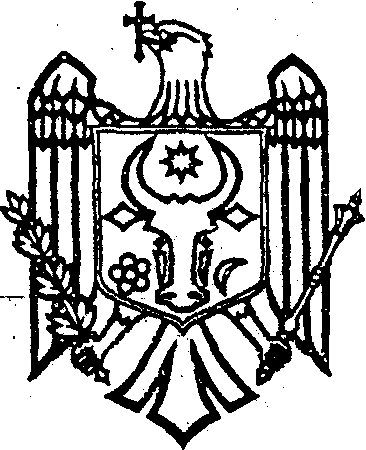 